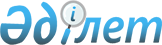 О внесении изменений и дополнений в постановление Правительства Республики Казахстан от 2 июля 2013 года № 673 "Об утверждении Правил приватизации жилищ из государственного жилищного фонда"Постановление Правительства Республики Казахстан от 8 октября 2022 года № 797.
      Правительство Республики Казахстан ПОСТАНОВЛЯЕТ:
      1. Внести в постановление Правительства Республики Казахстан от 2 июля 2013 года № 673 "Об утверждении Правил приватизации жилищ из государственного жилищного фонда" следующие изменения и дополнения:
      в Правилах приватизации жилищ из государственного жилищного фонда, утвержденных указанным постановлением:
      подпункт 5) пункта 2 изложить в следующей редакции:
      "5) жилище – отдельная жилая единица (индивидуальный жилой дом, квартира, комната в общежитии, модульный (мобильный) жилой дом), предназначенная и используемая для постоянного проживания, отвечающая установленным строительным, санитарным, экологическим, противопожарным и другим обязательным нормам и правилам.
      Под модульным (мобильным) жилым домом понимается объект, предназначенный и используемый для проживания сотрудников специальных государственных органов, военнослужащих и членов их семей, расположенный в закрытых и обособленных военных городках, пограничных отделениях и иных закрытых объектах;";
      пункт 5 изложить в следующей редакции:
      "5. Военнослужащие или сотрудники специальных государственных органов, имеющие выслугу десять лет и более в календарном исчислении, а также лица, уволенные с воинской службы или со службы в специальных государственных органах по достижении предельного возраста состояния на службе, по состоянию здоровья или в связи с сокращением штатов, вправе приватизировать по остаточной стоимости занимаемые ими жилища, приравненные к служебным.
      Военнослужащие, сотрудники специальных государственных органов, а также лица, уволенные с воинской службы или со службы в специальных государственных органах по достижении предельного возраста состояния на службе, по состоянию здоровья или в связи с сокращением штатов, имеющие выслугу двадцать лет и более в календарном исчислении, вправе приватизировать занимаемые ими жилища, приравненные к служебным, безвозмездно.
      В случае гибели (смерти) лица, уволенного с воинской службы или со службы в специальных государственных органах, указанного в частях первой и второй настоящего пункта, которому было предоставлено жилище, приравненное к служебному, право приватизации переходит к членам семьи погибшего (умершего).";
      в пункте 7:
      подпункт 2) изложить в следующей редакции:
      "2) лица с инвалидностью 1 и 2 группы;";
      подпункт 5) изложить в следующей редакции:
      "5) военнослужащие, ставшие лицами с инвалидностью вследствие ранения, контузии, увечья, полученных при защите бывшего Союза Советских Социалистических Республик, при исполнении иных обязанностей военной службы в другие периоды или вследствие заболевания, связанного с пребыванием на фронте, а также при прохождении военной службы в Афганистане или других государствах, в которых велись боевые действия;";
      подпункты 7) и 7-1) изложить в следующей редакции:
      "7) военнослужащие, сотрудники специальных государственных органов, а также лица, уволенные с воинской службы или со службы в специальных государственных органах по достижении предельного возраста состояния на службе, по состоянию здоровья или в связи с сокращением штатов:
      имеющие выслугу двадцать лет и более в календарном исчислении;
      имеющие выслугу десять лет и более в календарном исчислении и содержащие на иждивении ребенка с инвалидностью (детей с инвалидностью), в том числе лицо с инвалидностью (лица с инвалидностью) с детства независимо от его (их) возраста.
      В случае гибели (смерти) лица, уволенного с воинской службы или со службы в специальных государственных органах, указанного в части первой настоящего подпункта, которому было предоставлено жилище, право на его безвозмездную приватизацию переходит к членам семьи погибшего (умершего);
      7-1) члены семьи военнослужащего, сотрудника специального государственного органа, органа внутренних дел, погибшего (умершего) при прохождении службы, независимо от выслуги лет, кроме погибшего (умершего) в результате самоубийства (за исключением случаев доведения до самоубийства), совершения уголовного правонарушения, немедицинского употребления веществ, вызывающих состояние алкогольного, наркотического, психотропного, токсикоманического опьянения (их аналогов);";
      подпункт 9) изложить в следующей редакции:
      "9) сотрудники органов внутренних дел, имеющие выслугу двадцать и более лет в календарном исчислении, и сотрудники, уволенные со службы и имеющие выслугу двадцать и более лет в календарном исчислении, за исключением уволенных по отрицательным мотивам, а также сотрудники, имеющие выслугу десять и более лет в календарном исчислении и содержащие на иждивении детей с инвалидностью. В случае смерти пенсионера органов внутренних дел, имевшего право на приватизацию предоставленного служебного жилища, право приватизации переходит к членам семьи умершего (погибшего);";
      в пункте 10:
      подпункт 5) изложить в следующей редакции: 
      "5) находящиеся на территории закрытых и обособленных военных городков, пограничных отделений и иных закрытых объектов;";
      подпункт 9) исключить;
      пункт 11-1 дополнить подпунктом 4) следующего содержания:
      "4) получили жилищные выплаты, предусмотренные частью первой пункта 6 статьи 101-1, частью первой пункта 6 статьи 101-2, частью первой пункта 2 статьи 101-9 Закона, денежную компенсацию взамен права безвозмездной приватизации или исполнили обязательства с использованием жилищных выплат по договору, заключенному в целях, предусмотренных подпунктами 1), 3), 4), 5) и 7) статьи 101-5 Закона, а также для оплаты аренды жилища с последующим выкупом.".
      2. Настоящее постановление вводится в действие по истечении десяти календарных дней после дня его первого официального опубликования.
					© 2012. РГП на ПХВ «Институт законодательства и правовой информации Республики Казахстан» Министерства юстиции Республики Казахстан
				
      Премьер-МинистрРеспублики Казахстан 

А. Смаилов
